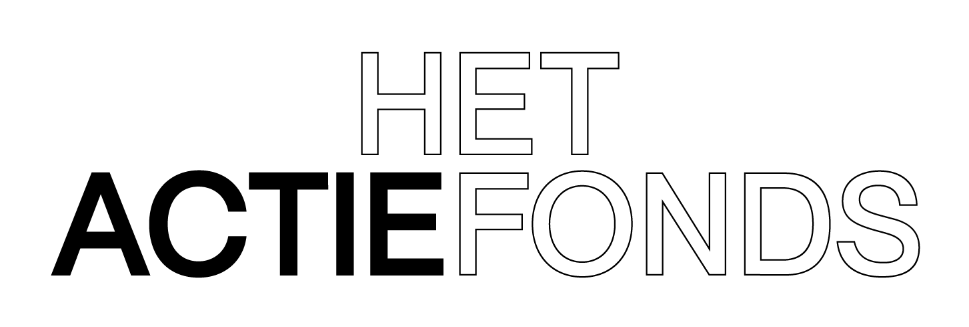 استمارة تقديم  طلب لمنظمة هيت أكتيفنودس (Het Actiefonds)

نرجو قراءة المعايير في هذه الصفحة قبل تقديم طلب الدعم حتى لا تخسروا الوقت والجهد في كتابة الطلب في حال لا يستوفي الشروط المذكورة: لقد قرأت المعايير مشروعك ليس مشروعًا إنسانيًا و / أو متعلقًا بالصحةمشروعك ليس مشروع مساعدات طارئةمشروعك ليس مشروعًا يركز على التعليم ولا يركز فقط على التوعية أو المناصرةيرجى ملاحظة أننا نجتمع كل شهر باستثناء شهر أغسطس. لذلك لا يوجد موعد نهائي لعملية التقديممعاييرنا ومزيد من المعلومات حول هيت أكتيفنودس (Het Actiefonds) مدرجة أسفل نموذج الطلب.طلب عاجل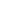 هل تنظم/ين فعاليات ردًا على تطورات سياسية غير متوقعة التي لا يمكن أن تنتظر حتى دورة التمويل التالية (مرة واحدة في الشهر)؟ في هذه الحالة قد يكون طلبك مؤهلاً باعتباره طلبًا عاجلاً. مع طلب عاجل يمكنك طلب مبلغ يصل إلى 250 يورو. سيتم اتخاذ قرار بشأن طلبك في غضون أيام.
ملحوظة: هذا الخيار مخصص بشكل خاص للحالات الطارئة الغير المتوقعة، وليس لتمويل اللحظة الأخيرة للإجراءات التي كان من الممكن إعدادها مسبقًا.المشروعالمجموعة المتصل المسؤول الفعالية ما هي المشكلة التي تحاولون/ات حلها؟يرجى وضع علامة في الخانة/الخانات ذات الصلةشرح المشكلة من فضلك اعطينا الروابط المتعلقة بالمواقع، والمقالات في الصحف، والفيديوهات المرتبطة بالمشكلة التي تحاولون/ات علاجها، لنستطيع الحصول على المعلوماتما هي أهم هدف في مشروعكم/ن؟( 50- 100 كلمة)ما هي أهم الأنشطة في مشروعكم؟ يرجى وضع علامة في الخانة/الخانات ذات الصلةما هي أهم الأنشطة في مشروعكم/ن؟ ( 150- 500 كلمة) كم عدد الناس المتوقعين بمشاركتهم/ن في المشروع (بما في ذلك فريقكم/ن)، أو كم عدد الناس المتوقعين/ات توعيتهم/ن؟لأي نشاط أو أنشطة تطلبون/ات التمويل  (150- 500 كلمة)هل لديكم/ن خطط المتابعة بعد هذا النشاط؟ إن كانت ، فما هي ؟ إن كانت لا، فلم لا؟وقت ومكان المشروع يرجى إرفاق ميزانية عند إرسال هذا النموذج، أو ملء الميزانية أدناه:في الغالب فإن Het Actiefonds لا يمكن تمويل المشروع بشكل كامل فماذا ستفعلون/ات إذا لم تحصلوا (قسم من) المبلغ المطلوب؟ من هم/ن الرعاة الآخرين/ات (المحتملين/ات)؟ ما هي وسائل التمويل الأخرى التي لديكم/ن؟معلومات عن  المنظمة أو المجموعةيرجى ملاحظة أن هذا لا يؤثر سلبًا على طلبك ، فنحن ندعم كل من المجموعات المسجلة وغير المسجلةمتى تأسست المنظمة أو المجموعة؟ (150 كلمة) ما هي الأهداف ( السياسية / الإجتماعية) لمجموعتكم/ن؟ (100-300 كلمة) ما هي أهم الأنشطة؟?هل تستطيع تسمية انشطة مسبقة (ناجحة أو أقل ناجحة ) من مجموعتكم/ن ؟ (100-300 كلمة)هل لديكم/ن روابط / مواقع /صور/ فيديوهات/ تقارير لهذه الأنشطة؟ إذا كان الأمر كذلك ، يرجى المشاركة هناعدد الموظفين/ات بأجر.عدد المتطوعين/اتالقدرة المالية للمجموعة / المنظمة ما هي الميزانية السنوية في العام الماضي باليورو؟هل لديك/ن موارد مالية داخلية (هيكلية)؟ إذا كان الأمر كذلك ، فما المقدار ومن أي مصدر؟هل لديك/ن دعم مالي خارجي؟ إذا كان الأمر كذلك ، فإلى أي مدى ومن أي مصدر/منظمة؟كيف اكتشفت Het Actiefonds؟ يرجى وضع علامة في الخانة (الخانات) ذات الصلةSave translationهل هناك طرق أخرى يمكن لـ Het Actiefonds دعم عملك؟على سبيل المثال ، يمكننا مشاركة المنشورات الخاص بك/ن على مواقع التواصل الاجتماعي لدينا أو يمكننا توصيلك بالمجموعات الأخرى التي دعمناها من قبلهل تعملون/ات مع مجموعات أخرى؟ إذا كان الأمر كذلك، أيهما؟من فضلك قم بتسمية مرجعين (على الأقل) للمجموعة / المنظمةيرجى ملاحظة أن المراجع يجب أن تكون أشخاص يمكن تتبعهم/ن وسريعين/ات الاستجابة#1#2صاحب/ة الحساب المصرفيعنوان صاحب/ة الحساب المصرفي اسم البنك عنوان البنك (إذا كان البنك خارج الإتحاد الأوروبي)SWIFT/BIC (إذا كان البنك خارج الإتحاد الأوروبي)إذ ليس لديكم/ن إمكانية لحساب بنكي كيف تريدون/ات الحصول على المبلغ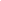 نعم / لا هل هذا طلب عاجل؟لماذا؟عنوان مشروعكبلداسم المنظمةالعنوانرمز البريدالمدينةالمنطقة/الإقليمبلدالموقعوسائل التواصل الاجتماعياسم المسؤل المباشردوره في داخل المنظمةعنوان البريد الإلكترونيالبريد الإلكتروني الثانويرقم التليفونحقوق الحيوانمناهضة الأنظمة الدكتاتوريةمناهضة العنصريةحقوق مدنيهمناخالنسويةحقوق السكن حقوق الأرضحقوق مجتمع الميم (+LGBTQIA) حقوق المهاجرينحقوق العمالأخرى ، يرجى التوضيح:احتجاجمسيرةمظاهرةعرض (مسرحي، غنائي، إلخ.. ) / إستخدام الفن كنشاط (سياسي، اجتماعي، إلخ... )حملة على الإنترنتبناء حركة (سياسية، اجتماعية، إلخ... )تغطية إعلاميةحصارإستيلاءاعتصامفعل مباشرآخر، يرجى التوضيح:0-5050-100100-500500+التاريخ / التوقيتالوقت / المدةالموقع ( البلد، المنطقة/ المحيط، المدينة ، القرية )الميزانية الإجمالية للمشروعالمبلغ النقود المطلوبة من Het Actiefondsالحد الأقصى 3000 يوروما هي الأنشطة / الفعاليات التي تطلب/ن التمويل من أجلهامن هم/هن الرعاة الآخرين؟ نشاط / فعاليةأدواتالمبلغ لكل وحدةالمبلغ لكل وحدةالمبلغ الإجماليشرح€ € € € € € € € € € € € € € € € € € € € € إجمالي ميزانية المشروعإجمالي ميزانية المشروعإجمالي ميزانية المشروع€ € € المساهمات من الدخل الذاتي أو تمويل آخرالمساهمات من الدخل الذاتي أو تمويل آخرالمساهمات من الدخل الذاتي أو تمويل آخر€ € € المبلغ الإجمالي المطلوب من Het Actiefonds باليوروالمبلغ الإجمالي المطلوب من Het Actiefonds باليوروالمبلغ الإجمالي المطلوب من Het Actiefonds باليورو€ € € المجموعة مسجلة رسميًا كمنظمة غير حكوميةالمجموعة غير مسجلة01-55-1010+0-1011-3031-5050+إنترنتنشطاء آخرون/ات تلقوا تمويلنا (يرجى ذكر اسم المجموعة إن أمكن):جهات الاتصال داخل Het Actiefonds (يرجى تحديد من)غير ذلك (يرجى التحديد):الإسمالمنظمة / العلاقة عنوان البريد الإلكترونيرقم التليفونالإسمالمنظمة / العلاقة عنوان البريد الإلكترونيرقم التليفوناسم صاحب/ة الحساب المصرفيIBAN (رقم الحساب المصرفي)